АДМИНИСТРАЦИЯКРАСНОКАМСКОГО МУНИЦИПАЛЬНОГО РАЙОНАПЕРМСКОГО КРАЯПОСТАНОВЛЕНИЕ14.07.2015                                                                                                         № 680.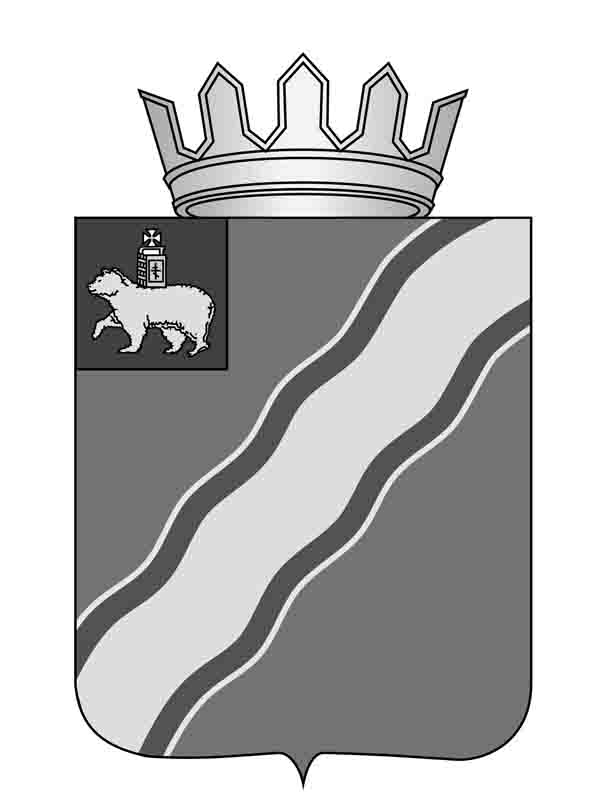 О внесении изменений в муниципальную программу «Развитие инфраструктуры, транспорта и дорог Краснокамского муниципального района», утвержденную постановлением администрации Краснокамского муниципального района от 24.03.2015 № 430 «Об утверждении муниципальной программы «Развитие инфраструктуры, транспорта и дорог Краснокамского муниципального района»В соответствии со статьей 179  Бюджетного кодекса Российской Федерации, Уставом Краснокамского муниципального района, постановлением администрации Краснокамского муниципального района от 05 мая . № 604 «Об утверждении принятия решений о  разработке, формировании, реализации и оценке эффективности муниципальных программ Краснокамского муниципального района» администрация Краснокамского муниципального районаПОСТАНОВЛЯЕТ:1.Внести в муниципальную программу «Развитие инфраструктуры, транспорта и дорог Краснокамского муниципального района», утвержденную постановлением администрации Краснокамского муниципального района от 24 марта . № 430 «Об утверждении муниципальной программы «Развитие инфраструктуры, транспорта и дорог Краснокамского муниципального района», следующие изменения:1.1.графу «Объемы и источники финансирования программы» раздела 1 «Паспорт муниципальной программы» изложить в следующей редакции:1.2. в абзаце 2 раздела 10  «Ресурсное обеспечение программы» цифру «184,8» заменить цифрой «184,0»;1.3. таблицу 4 «Финансовое обеспечение реализации муниципальной программы Краснокамского муниципального района за счёт средств бюджета Пермского края, федерального бюджета» изложить в редакции согласно приложению 1 к настоящему постановлению;1.4. таблицу 5 «Финансовое обеспечение реализации муниципальной программы Краснокамского муниципального района за счёт средств бюджета поселений, входящих в состав Краснокамского муниципального района»  изложить в редакции согласно приложению 2 к настоящему постановлению;1.5. таблицу 7 «Финансовое обеспечение реализации муниципальной программы Краснокамского муниципального района за счет всех источников финансирования» изложить в редакции согласно приложению 3 к настоящему постановлению;1.6. графу «Объемы и источники финансирования подпрограммы» Приложения 1 «Паспорт муниципальной подпрограммы 1» изложить в следующей редакции:1.7. в абзаце 1 раздела 9 «Ресурсное обеспечение подпрограммы 1» цифру 94,9 заменить цифрой 94,1;1.8. таблицу «Финансовое обеспечение реализации подпрограммы 1 за счёт средств бюджета Пермского края, федерального бюджета» раздела 9 «Ресурсное обеспечение подпрограммы 1» изложить в редакции согласно приложению 4 к настоящему постановлению;1.9. таблицу «Финансовое обеспечение реализации подпрограммы 1 за счёт средств бюджетов поселений, входящих в состав Краснокамского муниципального района» раздела 9 «Ресурсное обеспечение подпрограммы 1» изложить в редакции согласно приложению 5 к настоящему постановлению;1.10. таблицу «Финансовое обеспечение реализации подпрограммы 1 за счёт всех источников финансирования» раздела 9 «Ресурсное обеспечение подпрограммы 1» изложить в редакции согласно приложению 6 к настоящему постановлению.2. Внести следующие изменения в «План   реализации муниципальной программы  «Развитие инфраструктуры, транспорта и дорог Краснокамского муниципального района» на .:2.1. в графе 1.1.1.7. «Газификация жилого фонда с. Усть-Сыны» цифру 1047,6 заменить на 193,21, цифру 7333,738 заменить цифрой 7370,70;2.2. в графе «Итого по основному мероприятию (ВЦП)1.1.1.1» цифру 27418,748 заменить цифрой 26601,32;2.3. в графах «Итого по задаче 1.1.1» и «Итого по подпрограмме  1.1» цифру 28918,748 заменить цифрой  28101,32.2.4. в графах «Итого по цели 1» и «Всего по программе» цифру 51339,448 заменить цифрой 50522,02.3.Постановление подлежит опубликованию в специальном выпуске «Официальные материалы органов местного самоуправления Краснокамского муниципального района» газеты «Краснокамская звезда» и на официальном сайте администрации Краснокамского муниципального района http://krasnokamskiy.com.     4. Контроль за исполнением  постановления возложить на заместителя главы Ю.М.Трухина. Глава Краснокамскогомуниципального района -глава администрации Краснокамскогомуниципального района                                                          Ю.Ю. КрестьянниковГ.А. Пономарева4-39-20Приложение 1 к постановлению администрацииКраснокамского муниципальногорайона 14.07.2015 № 680Финансовое обеспечение реализации муниципальной программыКраснокамского муниципального района за счет средств бюджета Пермского края, федерального бюджета Таблица 4Приложение 2 к постановлению администрацииКраснокамского муниципальногорайона 14.07.2015 № 680Финансовое обеспечение реализации муниципальной программыКраснокамского муниципального района за счет средств бюджетов поселений, входящих в состав Краснокамского муниципального районаТаблица 5Приложение 3 к постановлению администрацииКраснокамского муниципальногорайона 14.07.2015 № 680                                                                                  Финансовое обеспечение реализации муниципальной программыКраснокамского муниципального района за счет всех источников финансированияПриложение 4 к постановлению администрацииКраснокамского муниципальногорайона 14.07.2015 № 680Финансовое обеспечение реализации подпрограммы 1 за счет средств бюджета Пермского края, федерального бюджетаПриложение 5 к постановлению администрацииКраснокамского муниципальногорайона 14.07.2015 № 680Финансовое обеспечение реализации подпрограммы 1 за счет средств бюджетов поселений, входящих в состав Краснокамского муниципального районаПриложение 6 к постановлению администрацииКраснокамского муниципальногорайона 14.07.2015 № 680Финансовое обеспечение реализации подпрограммы 1 за счет всех источников финансированияИсточники финансирования программыРасходы финансирования (тыс.руб.)Расходы финансирования (тыс.руб.)Расходы финансирования (тыс.руб.)Расходы финансирования (тыс.руб.)Источники финансирования программы...Итого:Всего, в том числе50522,0274852,7758650,99184025,78Бюджет Краснокамского муниципального района22420,722195,322254,566870,7Краевой, федеральный бюджет23079,99543677,9226113,3692871,275Бюджеты поселений5021,3258679,5510283,1323984,005Внебюджетные источники0300,00300,0Источники финансированияРасходы (тыс.руб.)Расходы (тыс.руб.)Расходы (тыс.руб.)Расходы (тыс.руб.)Источники финансирования...ИтогоВсего, в том числе:Всего, в том числе:28101,3236153,8729832,4994087,68Бюджет Краснокамского муниципального районаБюджет Краснокамского муниципального района0000Краевой, федеральный бюджетКраевой, федеральный бюджет23079,99527474,3219549,3670103,675Бюджеты поселенийБюджеты поселений5021,3258679,5510283,1323984,005Внебюджетные источникиВнебюджетные источники0000Наименование муниципальной программы, подпрограммы, основного мероприятия (ВЦП), мероприятияОтветственный исполнитель, соисполните-ли, участники (ГРБС)Код бюджетной классификацииКод бюджетной классификацииКод бюджетной классификацииКод бюджетной классификацииРасходы <1>, тыс. руб.Расходы <1>, тыс. руб.Расходы <1>, тыс. руб.Наименование муниципальной программы, подпрограммы, основного мероприятия (ВЦП), мероприятияОтветственный исполнитель, соисполните-ли, участники (ГРБС)ГРБСРзПрЦСРКВР <2>...123456789МП «Развитие инфраструктуры, транспорта и дорог КМР на 2015 -2017 годы»всего23079,99543677,9226113,36МП «Развитие инфраструктуры, транспорта и дорог КМР на 2015 -2017 годы»УИЖМП «Развитие инфраструктуры, транспорта и дорог КМР на 2015 -2017 годы»КМР      016203,66564,0МП «Развитие инфраструктуры, транспорта и дорог КМР на 2015 -2017 годы»КГП     0825,009150,00МП «Развитие инфраструктуры, транспорта и дорог КМР на 2015 -2017 годы»ОГП14218,6716972,7703062,490МП «Развитие инфраструктуры, транспорта и дорог КМР на 2015 -2017 годы»МСП8861,325 9676,5507336,870Подпрограмма 1Газификация Краснокамского муниципального района в 2015-2017 годыВсегоВ т.ч.23079,99527474,32019549,360Подпрограмма 1Газификация Краснокамского муниципального района в 2015-2017 годыКГП0825,0009150,000Подпрограмма 1Газификация Краснокамского муниципального района в 2015-2017 годыОГП14218,6716972,7703062,490Подпрограмма 1Газификация Краснокамского муниципального района в 2015-2017 годыМСП8861,3259676,5507336,870Подпрограмма 1Газификация Краснокамского муниципального района в 2015-2017 годыКМР0ОМ 1.1.Строительство распределитель-ных газопроводов и создание условий для газификации жилфонда поселений, входящих в состав КМР23079,99527474,32019549,3601.1.1.Строительство распределительного газопровода к жилым домам усадебной застройки по ул.Новой стройки от дома № 29 (в границах пер.Безымянный – пер.Речной) в м-не МатросовоУИЖКГП825,01.1.2.Строительство системы газоснабжения жилых домов по адресу: г.Краснокамск, ул.Гагарина,2а и 2бУИЖКГП 900,001234567891.1.3.Строительство распределительного газопровода  к жилым домам усадебной застройки м-н Ласьва (ул.Городская,  дома №30-№38)УИЖКГП 01.1.4.Строительство распределительного газопровода в м-не Ново-МатросовоУИЖКГП 7500,001.1.5.Закольцовка системы газоснабжения ул.КалининаУИЖКГП750,001.1.6..Газификация жилого фонда д.Черная (2 очередь)УИЖОГП8528,5911591,083062,491.1.7.Строительство распределительного газопровода д.ХухрятаУИЖОГП001.1.8.Газификация жилого фонда п.ЛасьваУИЖОГП5381,691.1.9.Газификация жилого фонда д.СемичиУИЖОГП5690,081.1.10.Газификация жилого фонда д.К-Бор (2 очередь)УИЖМСП1490,6252339,681.1.11.Газификация жилого фонда с.Усть-СыныУИЖМСП7370,701.1.12.Газификация жилого фонда д. ФадеятаУИЖМСП7 336,877 336,871.1.13 Строительство газопровода среднего давления от газопровода «ГГРП-11Г-ГРП-ОК» (ул. Ветлужская – ул. Заборная) до д. НовосёлыУИЖКМР0Подпрограмма 3«Развитие и улучшение транспортно-эксплуатационного состояния сети авто-мобильных дорог Краснокамского муни-ципального района на 2015-2017 годы»всего016203,66564,0Подпрограмма 3«Развитие и улучшение транспортно-эксплуатационного состояния сети авто-мобильных дорог Краснокамского муни-ципального района на 2015-2017 годы»УИЖПодпрограмма 3«Развитие и улучшение транспортно-эксплуатационного состояния сети авто-мобильных дорог Краснокамского муни-ципального района на 2015-2017 годы»КМР16203,66564,0ОМ 3.1Капитальный ремонт автомобильных дорогПРП «Муниципальные дороги»УИЖКМРУКС12953,16564,0123456789ОМ 3.2Ремонт автомобильных дорогУИЖКМР
УКС3250,5М 3.1.1Капитальный ремонт автодороги«Мысы-Ласьва»УИЖКМРУКС12953,1М 3.1.2Капитальный ремонт автодорогиЛасьва-Новоселы ( ПРП «Муниципальные дороги»)УИЖКМРУКС6564,0М 3.2.1.Ремонт автодорогиМокино-МайскийУИЖКМРУКС1500,0М 3.2.2. Ремонтавтодороги «Н.Ивановка-Оверята»УИЖКМРУКС1750,5Наименование муниципальной программы, подпрограммы, основного мероприятия (ВЦП), мероприятияОтветственный исполнитель, соисполните-ли, участники (ГРБС)Код бюджетной классификацииКод бюджетной классификацииКод бюджетной классификацииКод бюджетной классификацииРасходы <1>, тыс. руб.Расходы <1>, тыс. руб.Расходы <1>, тыс. руб.Наименование муниципальной программы, подпрограммы, основного мероприятия (ВЦП), мероприятияОтветственный исполнитель, соисполните-ли, участники (ГРБС)ГРБСРзПрЦСРКВР <2>2015 г.2016 г.2017 г.123456789МП «Развитие инфраструктуры, транспорта и дорог КМР на 2015 -2017 годы»всего5021,3258679,5510283,13МП «Развитие инфраструктуры, транспорта и дорог КМР на 2015 -2017 годы»УИЖМП «Развитие инфраструктуры, транспорта и дорог КМР на 2015 -2017 годы» КГП800,00475,03050,0МП «Развитие инфраструктуры, транспорта и дорог КМР на 2015 -2017 годы»ОГП3531,245424,68437,5МП «Развитие инфраструктуры, транспорта и дорог КМР на 2015 -2017 годы» МСП690,0852 779,876795,63Подпрограмма 1.  Газификация Краснокамского муниципального района в 2015-2017 годывсего5021,3258679,5510283,13Подпрограмма 1.  Газификация Краснокамского муниципального района в 2015-2017 годы КГП800,00475,03050,0Подпрограмма 1.  Газификация Краснокамского муниципального района в 2015-2017 годы ОГП3531,245424,68437,5Подпрограмма 1.  Газификация Краснокамского муниципального района в 2015-2017 годы МСП690,0852 779,876795,63ОМ 1.1.Строительство распределительных газопро-водов и создание условий для газификации жилфонда поселений, входящих в состав КМР3521,3255679,555933,131.1.1. Строительство распределительного газопро-вода к жилым домам усадебной застройки по ул.Новой стройки от дома № 29 (в границах пер.Безымянный – пер.Речной) в м-не МатросовоУИЖУКСКГП475,001.1.2.Строительство системы газоснабжения жилых жомов по адресу: г.Краснокамск, ул.Гагарина,2а и 2бУИЖУКСКГП200,000300,001.1.3.Строительство распределительного газо-провода  к жилым домам усадебной застройки м-н Ласьва (ул.Городская,  дома №30-№38)УИЖУКСКГП600,001.1.4.Строительство распределительного газопровода в м-не Ново-МатросовоУИЖУКСКГП2500,001234567891.1.5.Закольцовка системы газоснабжения ул.КалининаУИЖУКСКГП250,001.1.6.Газификация жилого фонда д.Черная (2 очередь)УИЖУКСОГП1218,371655,87437,51.1.7.Строительство распределительного газопровода д.ХухрятаУИЖУКСОГП001.1.8.Газификация жилого фонда п.ЛасьваУИЖУКСОГП0768,811.1.9.Газификация жилого фонда д.СемичиУИЖУКСОГП812,871.1.10.Газификация жилого фонда д.К-Бор (2 очередь)УИЖУКСМСП496,875334,241.1.10.Газификация жилого фонда с.Усть-СыныУИЖУКСМСП193,211.1.11.Газификация жилого фонда д. ФадеятаУИЖУКСМСП2 445,632 445,63ОМ 1.2. Разработка проектно-сметной документации на строительство распределительных газопроводов 1500,003000,004350,01.2.1.Газификация д.Никитино, д.Шабуничи, с.МысыУИЖУКСОГП1500,003000,001.2.2.. Газификация жилого фонда д.КарабаиУИЖУКСМСП600,01.2.3. Газификация жилого фонда д.ВолегиУИЖУКСМСП450,01.2.4. Газификация жилого фонда д.Большое Шилово, д.ГуриноУИЖУКСМСП2700,001.2.5. Газификация д.КлепикиУИЖУКСМСП600,00Наименование муниципальной программы, подпрограммы, основного мероприятия (ВЦП), мероприятияОтветственный исполнитель, соисполните-ли, участники (ГРБС)Код бюджетной классификацииКод бюджетной классификацииКод бюджетной классификацииКод бюджетной классификацииРасходы <1>, тыс. руб.Расходы <1>, тыс. руб.Расходы <1>, тыс. руб.Наименование муниципальной программы, подпрограммы, основного мероприятия (ВЦП), мероприятияОтветственный исполнитель, соисполните-ли, участники (ГРБС)ГРБСРзПрЦСРКВР <2>2015 г.2016 г.2017 г.123456789МП «Развитие инфраструктуры, транспорта и дорог КМР на 2015 -2017 годы»всего50522,0274852,7758650,99МП «Развитие инфраструктуры, транспорта и дорог КМР на 2015 -2017 годы»УИЖ300,0МП «Развитие инфраструктуры, транспорта и дорог КМР на 2015 -2017 годы»КМР807,6707,5767,0МП «Развитие инфраструктуры, транспорта и дорог КМР на 2015 -2017 годы»УКС21613,137691,428051,5МП «Развитие инфраструктуры, транспорта и дорог КМР на 2015 -2017 годы»КГП800,01300,012200,0МП «Развитие инфраструктуры, транспорта и дорог КМР на 2015 -2017 годы»ОГП17749,9122397,453499,99МП «Развитие инфраструктуры, транспорта и дорог КМР на 2015 -2017 годы»МСП9551,4112456,4214132,5Подпрограмма 1Газификация Краснокамского муниципального района в 2015-2017 годыВсего28101,3236153,8729832,49Подпрограмма 1Газификация Краснокамского муниципального района в 2015-2017 годыУИЖПодпрограмма 1Газификация Краснокамского муниципального района в 2015-2017 годыКГП800,01300,012200,0Подпрограмма 1Газификация Краснокамского муниципального района в 2015-2017 годыОГП17749,9122397,453499,99Подпрограмма 1Газификация Краснокамского муниципального района в 2015-2017 годыМСП10368,83812456,4214132,5Подпрограмма 1Газификация Краснокамского муниципального района в 2015-2017 годыКМР7130502061000000ОМ 1.1.Строительство распределительных газо-проводов и создание условий для газификации жилфонда поселений, входящих в состав КМР26601,3233153,8725482,491.1.1.Строительство распределительного газопровода к жилым домам усадебной застройки по ул.Новой стройки от дома № 29 (в границах пер.Безымянный – пер.Речной) в м-не МатросовоУИЖКГП01300,01.1.2.Строительство системы газоснабжения жилых жомов по адресу: г.Краснокамск, ул.Гагарина,2а и 2бУИЖКГП200,01200,001.1.3.Строительство распределительного газо-провода  к жилым домам усадебной застройки м-н Ласьва (ул.Городская, дома №30-№38)УИЖКГП600,01.1.4.Строительство распределительного газопровода в м-не Ново-МатросовоУИЖКГП10000,001234567891.1.5.Закольцовка системы газоснабжения ул.КалининаУИЖКГП1000,001.1.6.Газификация жилого фонда д.Черная (2 очередь)УИЖОГП9746,9613246,953499,991.1.7.Строительство распределительного газопровода д.ХухрятаУИЖОГП001.1.8.Газификация жилого фонда п.ЛасьваУИЖОГП6150,51.1.9.Газификация жилого фонда д.СемичиУИЖОГП6502,951.1.10.Газификация жилого фонда д.К-Бор (2 очередь)УИЖМСП1987,52673,921.1.11.Газификация жилого фонда с.Усть-СыныУИЖМСП7563,911.1.12.Газификация жилого фонда д. ФадеятаУИЖМСП9782,59782,51.1.13 Строительство газопровода среднего давления от газопровода «ГГРП-11Г-ГРП-ОК» (ул. Ветлужская – ул. Заборная) до д. НовосёлыУИЖКМРУКС061000140000ЗАО «Газпром Газораспределение Пермь»1.1.14.Газопровод высокого давления ГРС-2 – г. Краснокамск, 4 очередьУИЖ1.1.15.Газопровод-закольцовка низкого давления в м-не «Рейд» ул. Железнодо-рожная-ул. Щербакова-ул. ДальняяУИЖ1.1.16.Газопровод-закольцовка среднего давления ул. Каракулова-ул. ГагаринаУИЖ1.1.17.Замена диаметра газопровода низ-кого давления на больший в м-не ЗапальтаУИЖОМ1.2. Разработка проектно-сметной документации на строительство распределительных газопроводов1500,03000,04350,01.2.1.Газификация населенных пунктов Оверятского городского поселения (д.Никитино, д.Шабуничи, с.Мысы)УИЖОГП1500,0 (ПИР)3000,0 (ПИР)1.2.2. Газификация жилого фонда д.Карабаи УИЖМСП          600,01.2.3.Газификация жилого фонда д.ВолегиУИЖМСП450,012345678912.4.Газификация жилого фонда д.Большое Шилово, д.ГуриноУИЖМСП2700,01.2.5.Газификация д.КлепикиУИЖ МСП600,0Подпрограмма 2«Благоустройство и содержание межпоселенческих кладбищ Краснокамского муниципального района на 2015-2017  годы»всего807,61007,5767,0Подпрограмма 2«Благоустройство и содержание межпоселенческих кладбищ Краснокамского муниципального района на 2015-2017  годы»УИЖ300,0Подпрограмма 2«Благоустройство и содержание межпоселенческих кладбищ Краснокамского муниципального района на 2015-2017  годы»КМР71305030620000807,6707,5767,0ОМ 2.1.Содержание объектов ритуального назначенияУИЖКМР0620001800657,61007,5767,0ОМ 2.2. Установка обелиска на «Аллее воинской славы»УИЖКМР0620002200150,0М 2.1.1 Содержание межпоселенческих кладбищУИЖКМР657,6707,5767,0М 2.1.2 строительство часовниУИЖ0300,00Подпрограмма 3«Развитие и улучшение транспортно-эксплуатационного состояния сети автомобильных дорог Краснокамского муниципального района на 2015-2017 годы»всего21613,137691,428051,5Подпрограмма 3«Развитие и улучшение транспортно-эксплуатационного состояния сети автомобильных дорог Краснокамского муниципального района на 2015-2017 годы»УИЖПодпрограмма 3«Развитие и улучшение транспортно-эксплуатационного состояния сети автомобильных дорог Краснокамского муниципального района на 2015-2017 годы»КМРУКС7130409063000021613,137691,428051,5ОМ 3.1Капитальный ремонт автомобильных дорогПРП «Муниципальные дороги»УИЖКМР0630001200017270,88752,0ОМ 3.2Ремонт автомобильных дорогУИЖКМРУКС0630002200        5313,14334,0ОМ 3.3Содержание автомобильных дорог общего пользования местного значенияУИЖКМРУКС063000320016300,016086,619299,5М 3.1.1Капитальный ремонт автодороги«Мысы –Ласьва»УИЖКМРУКС017270,8М 3.1.2Капитальный ремонт автодорогиЛасьва-Новоселы ( ПРП «Муниципальные дороги»)УИЖУКС8752,0123456789М 3.2.1. Ремонт  автодороги «Мокино-Майский»УИЖКМРУКС1000,00М 3.2.2. Ремонт автодороги  «Н.Ивановка-Оверята»УИЖКМРУКС04334,0М 3.2.3.Ремонт автодороги «Краснокамск-Майский»УИЖКМРУКС2700,0М 3.2.4. Ремонт автодороги«Подъезд к д.Кабанов Мыс от а/дороги «Подъезд к Перми от М-7»УИЖУКС1613,1М 3.3.1Содержание автомобильных дорог общего пользования местного значенияУИЖКМРУКС12982,013786,616999,5М 3.3.2 Содержание автомобильных дорог общего пользования местного значения, принимаемых в собственность, бесхозных автомобильных дорогУИЖКМРУКС1387,0600,0600,0М 3.3.3Нанесение горизонтальной дорожной разметкиУИЖКМРУКС433,0600,0600,0М 3.3.4Установка остановочных павильонов, восстановление дренажных труб, аварийные работыУИЖКМРУКС0500,0500,0М 3.3.5.Установка дорожных знаковУИЖКМРУКС698,0600,0600,0М 3.3.6 Обследование и оценка технического состояния дорог и искусственных сооруженийУИЖКМРУКС800,0Наименование муниципальной  подпрограм-мы, основного мероприятия (ОМ), мероприятия (М)Ответственный исполнительсоисполнители, участники (ГРБС)Код бюджетной классификацииКод бюджетной классификацииКод бюджетной классификацииКод бюджетной классификацииРасходы <1>, тыс. руб.Расходы <1>, тыс. руб.Расходы <1>, тыс. руб.Наименование муниципальной  подпрограм-мы, основного мероприятия (ОМ), мероприятия (М)Ответственный исполнительсоисполнители, участники (ГРБС)ГРБСРзПрЦСРКВР <2>2015г.2016г.2017г.1234568910Подпрограмма 1Газификация Краснокамского муниципального района в 2015-2017 годывсего23079,99527474,32019549,360Подпрограмма 1Газификация Краснокамского муниципального района в 2015-2017 годыУИЖПодпрограмма 1Газификация Краснокамского муниципального района в 2015-2017 годыКГП0825,0009150,000Подпрограмма 1Газификация Краснокамского муниципального района в 2015-2017 годыОГП14218,67016972,7703062,490Подпрограмма 1Газификация Краснокамского муниципального района в 2015-2017 годыМСП8861,325 9676,5507336,870Подпрограмма 1Газификация Краснокамского муниципального района в 2015-2017 годыКМРОМ 1.1. Строительство распределительных газопроводов и создание условий для газификации жилфонда поселений, входящих в состав КМР23079,99527474,32019549,3601.1.1.Строительство распре-делительного газопровода к жилым домам усадебной застройки по ул.Новой стройки от дома № 29 (в границах пер.Безымянный – пер.Речной) в м-не МатросовоУИЖКГП825,01.1.2.Строительство системы газоснабжения жилых жомов по адресу: г.Краснокамск, ул.Гагарина,2а и 2бУИЖКГП900,001.1.3Строительство распределительного газопровода  к жилым домам усадебной застройки м-н Ласьва (ул.Городская,  дома №30-№38)УИЖКГП01234567891.1.4.Строительство распределительного газопровода в м-не Ново-МатросовоУИЖУКСКГП7500,001.1.5.Закольцовка системы газоснабжения ул.КалининаУИЖУКСКГП750,001.1.6..Газификация жилого фонда д.Черная (2 очередь)УИЖУКСОГП8528,5911591,083062,491.1.7..Строительство распределительного газопровода д.ХухрятаУИЖУКСОГП001.1.8.Газификация жилого фонда п.ЛасьваУИЖУКСОГП05381,691.1.9.Газификация жилого фонда д.СемичиУИЖУКСОГП5690,081.1.10.Газификация жилого фонда д.К-Бор (2 очередь)УИЖУКСМСП1490,6252339,681.1.11.Газификация жилого фонда с.Усть-СыныУИЖУКСМСП7370,71.1.12.Газификация жилого фонда д. ФадеятаУИЖУКСМСП7 336,877 336,871.1.13. Строительство газопровода среднего давления от газопровода «ГГРП-11Г-ГРП-ОК» (ул. Ветлужская – ул. Заборная) до д. НовосёлыУКСФУ0Наименование муниципальной программы, подпрограммы, основного мероприятия (ВЦП), мероприятияОтветственный исполнитель, соисполните-ли, участники (ГРБС)Код бюджетной классификацииКод бюджетной классификацииКод бюджетной классификацииКод бюджетной классификацииРасходы <1>, тыс. руб.Расходы <1>, тыс. руб.Расходы <1>, тыс. руб.Наименование муниципальной программы, подпрограммы, основного мероприятия (ВЦП), мероприятияОтветственный исполнитель, соисполните-ли, участники (ГРБС)ГРБСРзПрЦСРКВР <2>2015 г.2016 г.2017 г.123456789Подпрограмма 1Газификация Краснокамского муниципального района в 2015-2017 гг.всего5021,3258679,5510283,13Подпрограмма 1Газификация Краснокамского муниципального района в 2015-2017 гг.КГП800,00475,03050,0Подпрограмма 1Газификация Краснокамского муниципального района в 2015-2017 гг.ОГП3531,245424,68437,5Подпрограмма 1Газификация Краснокамского муниципального района в 2015-2017 гг.МСП690,0852 779,876795,63ОМ 1.1. Строительство распределительных газопроводов и создание условий для газификации жилфонда поселений, входящих в состав КМР3521,3255679,555933,131.1.1.Строительство распределительного газопровода к жилым домам усадебной застройки по ул.Новой стройки от дома № 29 (в границах пер.Безымянный – пер.Речной) в м-не МатросовоУИЖУКСКГП475,001.1.2.Строительство системы газо-снабжения жилых жомов по адресу: г.Краснокамск, ул.Гагарина,2а и 2бУИЖУКСКГП200,000300,001.1.3.Строительство распределительного газопровода  к жилым домам усадебной застройки м-н Ласьва (ул.Городская,  дома №30-№38)УИЖУКСКГП600,001.1.4.Строительство распределительного газопровода в м-не Ново-МатросовоУИЖУКСКГП2500,001.1.5.Закольцовка системы газоснабжения ул.КалининаУИЖУКСКГП250,001234567891.1.6.Газификация жилого фонда д.Черная (2 очередь)УИЖУКСОГП1218,371655,87437,51.1.7.Строительство распределительного газопровода д.ХухрятаУИЖУКСОГП001.1.8.Газификация жилого фонда п.ЛасьваУИЖУКСОГП0768,811.1.9.Газификация жилого фонда д.СемичиУИЖУКСОГП812,871.1.10.Газификация жилого фонда д.К-Бор (2 очередь)УИЖУКСМСП496,875334,241.1.11.Газификация жилого фонда с.Усть-СыныУИЖУКСМСП193,211.1.12.Газификация жилого фонда д. ФадеятаУИЖУКСМСП2 445,632 445,63ОМ1.2. Разработка проектно-сметной документации на строительство распределительных газопроводов1500,003000,004350,01.2.1.Газификация населенных пунктовОверятского городского поселения (д.Никитино, д.Шабуничи, с.Мысы)УИЖУКСОГП1500,003000,001.2.2.Газификация жилого фонда д.КарабаиУИЖУКСМСП600,001.2.3.Газификация жилого фонда д.ВолегиУИЖУКСМСП450,001.2.4. Газификация жилого фонда д.Большое Шилово, д.ГуриноУИЖУКСМСП27001.2.5.Газификация д.КлепикиУИЖУКСМСП600,00Наименование муниципальной программы, подпрограммы, основного мероприятия (ВЦП), мероприятияОтветственный исполнитель соисполнители, участники (ГРБС)Код бюджетной классификацииКод бюджетной классификацииКод бюджетной классификацииКод бюджетной классификацииРасходы <1>, тыс. руб.Расходы <1>, тыс. руб.Расходы <1>, тыс. руб.Наименование муниципальной программы, подпрограммы, основного мероприятия (ВЦП), мероприятияОтветственный исполнитель соисполнители, участники (ГРБС)ГРБСРзПрЦСРКВР <2>2015 г.2016 г.2017 г.1234568910Подпрограмма 1Газификация Краснокамского муниципального района в 2015-2017 годы всего28101,3236153,8729832,49Подпрограмма 1Газификация Краснокамского муниципального района в 2015-2017 годы УИЖПодпрограмма 1Газификация Краснокамского муниципального района в 2015-2017 годы КГП800,01300,012200,0Подпрограмма 1Газификация Краснокамского муниципального района в 2015-2017 годы ОГП17749,9122397,453499,99Подпрограмма 1Газификация Краснокамского муниципального района в 2015-2017 годы МСП9551,4112456,4214132,5Подпрограмма 1Газификация Краснокамского муниципального района в 2015-2017 годы КМР7130502061000000ОМ 1.1. Строительство распреде-лительных газопроводов и создание условий для газификации жилфонда поселений, входящих в состав КМР26601,3233153,8725482,491.1.1.Строительство распределительного газопровода к жилым домам усадебной застройки по ул.Новой стройки от дома № 29 (в границах пер.Безымянный – пер.Речной) в м-не МатросовоУИЖКГП01 300,001.1.2.Строительство системы газо-снабжения жилых домов по адресу: г.Краснокамск, ул.Гагарина,2а и 2бУИЖКГП200,001200,001.1.3.Строительство распредели-тельного газопровода  к жилым до-мам усадебной застройки м-н Лась-ва (ул.Городская,  дома №30-№38)УИЖКГП600,001.1.4.Строительство распределительного газопровода в м-не Ново-МатросовоУИЖКГП10000,00 1.1.5.Закольцовка системы газоснабжения ул.КалининаУИЖКГП1000,00(ПИР+стр-во)1234567891.1.5.Закольцовка системы газоснабжения ул.КалининаУИЖКГП1000,00(ПИР+стр-во)1.1.6.Газификация жилого фонда д.Черная (2 очередь)УИЖОГП9746,9613246,953499,991.1.7.Строительство распределительного газопровода д.Хухрята(2 очередь)УИЖОГП001.1.8.Газификация жилого фонда п.ЛасьваУИЖОГП6150,501.1.9.Газификация жилого фонда д.СемичиУИЖОГП6502,951.1.10.Газификация жилого фонда д.К-Бор (2 очередь)УИЖМСП1987,52673,921.1.11.Газификация жилого фонда с.Усть-СыныУИЖМСП7563,911.1.12.Газификация жилого фонда д. ФадеятаУИЖМСП-9 782,59 782,51.1.13. Строительство газопровода среднего давления от газопровода «ГГРП-11Г-ГРП-ОК» (ул. Ветлужская – ул. Заборная) до д. НовосёлыУИЖКМР061000140000ОМ 1.2. Разработка проектно-сметной документации на строительство распределительных газопроводов1500,003000,004350,01.2.1.Газификация населенных пунктов Оверятского городского поселения (д.Никитино, д.Шабуничи, с.Мысы)УИЖОГП1500,003000,001.2.2.Газификация жилого фонда д.КарабаиУИЖМСП600,001.2.3.Газификация жилого фонда д.ВолегиУИЖМСП450,001.2.4.Газификация жилого фонда д.Большое Шилово, д.ГуриноУИЖМСП2700,001.2.5.Газификация д.КлепикиУИЖМСП600,00